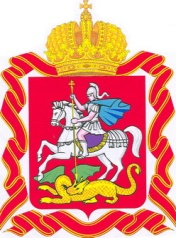  ИЗБИРАТЕЛЬНАЯ КОМИССИЯ МОСКОВСКОЙ ОБЛАСТИРЕШЕНИЕг. МоскваО заявлении Орловой Ольги Николаевны – члена территориальной избирательной комиссии города КотельникиРассмотрев личное заявление члена территориальной избирательной комиссии города Котельники Орловой Ольги Николаевны, руководствуясь пунктом 7 статьи 28 , подпунктом «а» пункта 6 статьи 29 Федерального закона «Об основных гарантиях избирательных прав и права на участие в референдуме граждан Российской Федерации», Избирательная комиссия Московской области РЕШИЛА: Освободить Орлову Ольгу Николаевну от обязанностей члена территориальной избирательной комиссии города Котельники до истечения срока полномочий.Предложить Московскому областному региональному отделению Всероссийской политической партии «ЕДИНАЯ РОССИЯ» выдвинуть кандидатуру для назначения в состав территориальной избирательной комиссии города Котельники.Направить настоящее решение в территориальную избирательную комиссию города Котельники.Поручить Председателю территориальной избирательной комиссии города Котельники Лялиной М. К. направить настоящее решение в средства массовой информации для опубликования на территории городского округа Котельники.Опубликовать настоящее решение в сетевом издании «Вестник Избирательной комиссии Московской области», разместить на Интернет-портале Избирательной комиссии Московской области.  Контроль за исполнением настоящего решения возложить на секретаря Избирательной комиссии Московской области Кудрявина И.В.Заместитель председателяИзбирательной комиссии Московской области                                                                              О.Е. СелекзяновСекретарь Избирательной комиссии Московской области				                                            И.В. Кудрявин27 мая 2021 года№ 203/1953-6